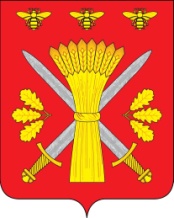 РОССИЙСКАЯ ФЕДЕРАЦИЯОРЛОВСКАЯ ОБЛАСТЬ__________АДМИНИСТРАЦИЯ ТРОСНЯНСКОГО РАЙОНА_________РАСПОРЯЖЕНИЕ«22» ноября 2019 года                                                                 № 253-рО назначении публичных слушаний по проектам внесения изменений в Схему территориального планирования Троснянского района Орловской области, Генеральный план и Правила землепользования и застройки Воронецкого сельского поселения Троснянскогорайона Орловской области Рассмотрев проекты внесения изменений в Схему территориального планирования, Генеральный план и Правила землепользования и застройки Воронецкого сельского поселения Троснянского района Орловской области в части изменения жилой функциональной зоны на зону сельскохозяйственного назначения и соответственно изменения территориальной зоны СХ-1 (сельскохозяйственных угодий в границах населенных пунктов) на СХ-2 (зона объектов сельскохозяйственного назначения) в границах земельного участка с кадастровым номером 57:08:0410101:352 площадью 20 000 кв. м, местоположением: Троснянский район, Воронецкое сельское поселение, юго-восточная часть с. Воронец, представленные Управлением градостроительства, архитектуры и землеустройства Орловской области, руководствуясь статьями 24 – 25, 31 – 33 Градостроительного кодекса Российской Федерации, Федеральным законом от 06.10.2003 № 131-ФЗ «Об общих принципах организации местного самоуправления в Российской Федерации», Законом Орловской области от 10.11.2014 № 1686-ОЗ «О перераспределении полномочий между органами местного самоуправления муниципальных образований Орловской области и органами государственной власти Орловской области», решением Троснянского районного Совета народных депутатов от 21.08.2018 № 137 «Об утверждении Положений о порядке организации и проведения общественных обсуждений или публичных слушаний по вопросам, регулирующим градостроительную деятельность на территории сельских поселений Троснянского района Орловской области»:1. Назначить публичные слушания по проектам внесения изменений в Схему территориального планирования, Генеральный план и Правила землепользования и застройки Воронецкого сельского поселения Троснянского района Орловской области в части изменения жилой функциональной зоны на зону сельскохозяйственного назначения и соответственно изменения территориальной зоны СХ-1 (сельскохозяйственных угодий в границах населенных пунктов) на СХ-2 (зона объектов сельскохозяйственного назначения) в границах земельного участка с кадастровым номером 57:08:0410101:352 площадью 20 000кв. м, местоположением: Троснянский район, Воронецкое сельское поселение, юго-восточная часть с. Воронец.2. Определить датой проведения публичных слушаний 02 февраля 2020 года в 10 часов 00 минут в актовом зале в здании администрации Троснянского района по адресу: Орловская область, Троснянский район, с. Тросна, ул. Ленина, д. 4.3. Заинтересованные лица могут ознакомиться с проектами и представить свои предложения и замечания в комиссию по землепользованию и застройке Троснянского района в рабочие дни с 9.00 до 17.00 по адресу: Орловская область, Троснянский район, с. Тросна, ул. Ленина, д. 4, кабинет отдела строительства, архитектуры и ЖКХ.4. Возложить ответственность за подготовку и проведение публичных слушаний на Комиссию по землепользованию и застройке Троснянского района. 5. Настоящее распоряжение опубликовать в газете "Сельские зори" и разместить на официальном сайте администрации Троснянского района.И. о. главы района                                                                     И. И. Писарева